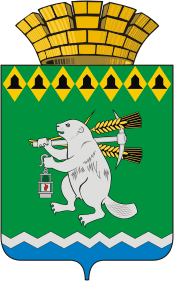 Дума Артемовского городского округаVI созыв10  заседание       РЕШЕНИЕот 27 декабря 2016 года					№ 71О кандидатуре депутата Думы Артемовского городского округадля включения в состав административной комиссии Артемовского городского округа 	Рассмотрев обращение Администрации Артемовского городского округа о представлении предложения о кандидатуре депутата Думы Артемовского городского округа для включения в состав административной комиссии Артемовского городского округа от 5 декабря  2016 года исх. 6999/12, в соответствии с постановлением Правительства Свердловской области от 24.08.2011 № 1128-ПП «Об административных комиссиях»,  Регламентом Думы Артемовского городского округа, утвержденным решением Думы Артемовского городского округа от 13.10.2016 № 11,Дума Артемовского городского округа РЕШИЛА:Предложить  в состав административной комиссии Артемовского городского округа кандидатуру Арсенова Владимира Степановича,  депутата Думы Артемовского городского округа по одномандатному избирательному округу № 4.       2.   Настоящее решение опубликовать в газете «Артемовский рабочий» и разместить на официальном сайте Думы Артемовского городского округа в информационно-телекоммуникационной сети «Интернет».	3. Контроль исполнения настоящего решения возложить на постоянную комиссию по вопросам местного самоуправления, нормотворчеству и регламенту (Шарафиев А.М.).Председатель ДумыАртемовского городского округа 		  	                        К.М.Трофимов